УТВЕРЖДЕНО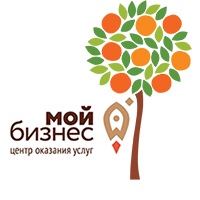 Правлением ЛФУР «Бизнес-центр»«___»________ 2021 г.Стратегия развития Ломоносовского фонда устойчивого развития «Бизнес-центр» на 2021-2023 годы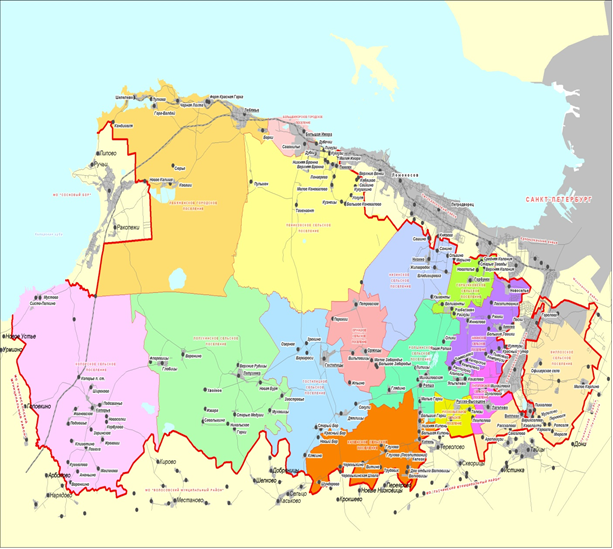 МО Ломоносовский муниципальный район2021 годЦелью разработки Стратегии развития (далее - Стратегия) является определение среднесрочных стратегических направлений, механизмов реализации, целей и приоритетов развития Ломоносовского фонда устойчивого развития «Бизнес-центр» (далее – ЛФУР «Бизнес-центр») на период с 2021-2023 гг.Стратегия – документ планирования нового стратегического видения, базируется на:современных нормативно-правовых актах в сфере стратегического планирования;обеспечении синхронизации с документами стратегического планирования регионального и федерального уровней;программно-целевом методе планирования и управления.Настоящая Стратегия подготовлена в рамках нового стратегического видения развития малого и среднего предпринимательства в Ломоносовском муниципальном районе и новом формате документов стратегического планирования, рекомендуемом для муниципального уровня управления. Синхронизация документов стратегического планированияПриоритетами в сфере развития малого и среднего предпринимательства и потребительского рынка в соответствии со Стратегией развития малого и среднего предпринимательства в Ленинградской области до 2030 года, утвержденной Распоряжением Правительства Ленинградской области от 01 августа 2017 года №387-р (с изменениями) являются:популяризация предпринимательской деятельности;развитие инфраструктуры поддержки предпринимательства;создание условий для легализации «теневого» сектора малого бизнеса. Общая характеристика и прогноз развития сферы реализации СтратегииРазвитие малого и среднего бизнеса имеет целью обеспечить решение экономических и социальных задач, в том числе способствует формированию конкурентной среды, насыщению рынков товарами и услугами, обеспечению занятости, росту доли квалифицированного персонала, увеличению налоговых поступлений в бюджеты всех уровней. В последние годы в Ломоносовском районе в сфере малого и среднего предпринимательства наблюдался устойчивый рост большинства основных показателей деятельности.Сведенияо показателях (индикаторах) муниципальной программы и их значенияхТаким образом, есть возможности для дальнейшего развития малого предпринимательства, что является значимым для улучшения социально-экономического положения городских, сельских поселений.Этому будут способствовать реализация мероприятий региональных проектов: «Акселерация субъектов малого и среднего предпринимательства», «Популяризация предпринимательства», «Улучшение условий ведения предпринимательской деятельности».Содействие дальнейшему эффективному развитию малого бизнеса является одной из важнейших задач для ЛФУР «Бизнес-центр» как муниципальной инфраструктуры поддержки предпринимательства.Стратегические цели, задачи, мероприятия и проекты ЛФУР «Бизнес-центр»Основной целью функционирования ЛФУР «Бизнес-центр» является оказание услуг в сфере поддержки всестороннего развития малого и среднего бизнеса, социальных проектов на территории муниципального образования Ломоносовский район Ленинградской области. Стратегическая цель деятельности фонда поддержки предпринимательства состоит в создании благоприятного предпринимательского климата и условий для ведения бизнеса в Ломоносовском районе, увеличении количества субъектов малого и среднего предпринимательства за счет расширения доступности мер поддержки и повышения предпринимательской активности населения. Основные задачи ЛФУР «Бизнес-центр»:оказание комплекса услуг, сервисов и мер поддержки субъектам малого и среднего предпринимательства и физическим лицам, заинтересованным в начале осуществления предпринимательской деятельности;содействие развитию субъектов малого и среднего предпринимательства, инвестиционной деятельности в Ломоносовском районе и улучшению делового климата в регионе;содействие в продвижении продукции (работ, услуг) субъектов малого и среднего предпринимательства Ломоносовского района на товарные рынки;содействие развитию потребительского рынка Ломоносовского района;проведение публичных мероприятий в сфере предпринимательства;организация и реализация специальных программ обучения для субъектов малого и среднего предпринимательства с целью повышения их квалификации по вопросам осуществления предпринимательской деятельности;продвижение туристского потенциала Ломоносовского района на межрегиональном и международном уровне;организация и проведение мероприятий совместно с субъектами МСП, их объединениями и некоммерческими организациями мероприятий, направленных на развитие малого и среднего предпринимательства на территории Ломоносовского района Ленинградской области.SWOT-анализДостижение стратегической цели будет обеспечено посредством реализации проектных инициатив, являющихся основой Стратегии. Проектные инициативы содержат основные мероприятия, проекты и краткосрочные проекты («быстрые победы»). При этом под мероприятиями понимается совокупность действий, нацеленных на реализацию проектной инициативы и осуществляемых на регулярной (ежегодной) основе. Под проектами понимается комплекс взаимосвязанных среднесрочных и долгосрочных мероприятий, направленных на реализацию цели и имеющих конкретный обозначенный результат. Краткосрочные проекты («быстрые победы») направлены на создание основы для успешной реализации Стратегии и предусматривают комплекс мероприятий, которые необходимо реализовать в период 2021-2022 гг. в целях формирования основ для долгосрочной реализации СтратегииСтратегическая цель: Создание благоприятного предпринимательского климата и условий для ведения бизнеса в Ломоносовском районе, увеличение количества субъектов малого и среднего предпринимательства за счет расширения доступности мер поддержки и повышения предпринимательской активности населенияВ соответствии с «Соглашением о предоставлении субсидий на обеспечение деятельности Ломоносовскому фонду устойчивого развития «Бизнес-центр» между Администрацией муниципального образования Ломоносовский муниципальный район Ленинградской области и ЛФУР «Бизнес-центр», а также Муниципальной программой муниципального образования Ломоносовский муниципальный район Ленинградской области «Развитие малого и среднего предпринимательства в Ломоносовском муниципальном районе» в рамках мероприятия «Содействие органам местного самоуправления в развитии малого и среднего бизнеса на территории МО Ломоносовский муниципальный район» осуществляются следующие инициативы:План реализации консультационных, информационных, обучающих услуг представителям малого и среднего бизнеса, физическим лицам и самозанятым гражданам в Ломоносовском районе в 2021-2023 годахВ соответствии с Соглашением о взаимодействии между Фондом «Фонд поддержки предпринимательства и промышленности Ленинградской области, микрокредитная компания» и организацией, образующей инфраструктуру поддержки малого и среднего предпринимательства Ленинградской области Ломоносовский фонд устойчивого развития «Бизнес-центр» в рамках мероприятия «Реализация региональных проектов и достижение показателей целевой модели «Поддержка МСП»» составлен и выполняется План мероприятий («дорожная карта») на 2021 год по реализации региональных проектов и достижению показателей целевой модели «Поддержка МСП» ЛФУР «Бизнес-центр»План мероприятий («дорожная карта») на 2021 годпо реализации региональных проектов и достижению показателей целевой модели «Поддержка МСП»Ломоносовский фонд устойчивого развития «Бизнес-центр»Процедура мониторинга хода реализации СтратегииМониторинг направлен на обеспечение постоянного контроля и анализа выполнения запланированных мероприятий, а также оценку обратной связи и корректировку целевых индикаторов развития в соответствии с меняющимися обстоятельствами. Система мониторинга реализации Стратегии включает в себя подведение промежуточных итогов на основе оценки целевых показателей (индикаторов), подготовку отчетов, выявление проблем реализации Стратегии, оценку влияния рисков и корректировку системы целевых показателей (индикаторов), мероприятий, проектов и программ в рамках реализации Стратегии, направленных на адаптацию системы управления к изменениям внешней и внутренней среды. В целях обеспечения открытости и доступности информации о деятельности ЛФУР «Бизнес-центр» документы, в которых отражаются результаты мониторинга реализации документов стратегического планирования Фонда, подлежат размещению на официальном сайте администрации муниципального образования Ломоносовский муниципальный район Ленинградской области https://lomonosovlo.ru/ и на официальном сайте ЛФУР «Бизнес-центр» https://lomonosov-fond.813.ru/ за исключением сведений, отнесенных к государственной, коммерческой, служебной и иной охраняемой законом тайне.Для визуализации и проведения анализа результатов мониторинга эффективности реализации Стратегии информация для участников реализации стратегии и стратегических партнеров дополнительно представляется в табличном и графическом видахДокументы стратегического планированияДокументы стратегического планированияСубъект синхронизацииОбъекты синхронизацииСтратегия развития Ломоносовского фонда устойчивого развития «Бизнес-центр»Стратегия развития малого и среднего предпринимательства в Ленинградской области до 2030 годаСтратегия развития Ломоносовского фонда устойчивого развития «Бизнес-центр»Стратегия социально-экономического развития муниципального образования Ломоносовский муниципальный район Ленинградской области на период 2021 – 2023 г.Стратегия развития Ломоносовского фонда устойчивого развития «Бизнес-центр»Муниципальная программа муниципального образования Ломоносовский муниципальный район Ленинградской области «Развитие малого и среднего предпринимательства в Ломоносовском муниципальном районе»Показатель (индикатор)(наименование)Значения показателей (индикаторов)Значения показателей (индикаторов)Значения показателей (индикаторов)Значения показателей (индикаторов)Значения показателей (индикаторов)Значения показателей (индикаторов)Значения показателей (индикаторов)Показатель (индикатор)(наименование)Ед.измерения220182201922020220212202222023Число субъектов малого и среднего предпринимательства в расчете на 10 тыс. человек населенияединиц386,3419,2419,2432,6445,6458,9Сильные стороны:Слабые стороны:Более 40 видов бесплатных услуг, доступных в системе «единого окна»;Удобная форма обращения за поддержкой – очно, по телефону, через сайт или по электронной почте;99% обратившихся удовлетворены качеством услуг;20 лет работы на рынке бизнес-услуг;Квалифицированные сотрудники, обладающие практическим опытом предпринимательской деятельности;Отлаженная коммуникация с органами государственного управления;Удобное расположение фонда (транспортная доступность, наличие парковки);Наличие фирменного стиля «Мой бизнес», понятного потребителямТерриториальная разрозненность района (площадь 1919 км2, 15 поселений), отсутствие административного центра;Низкая осведомлённость населения о деятельности фонда и предоставлении мер поддержки предпринимательства;Ограниченный доступ к финансовым ресурсам, предоставляемым государством;Необходимость ремонта в некоторых помещениях фонда;Возможности:Угрозы:Создание бизнес-инкубатора;Расширение взаимодействия с государственными структурами (Комитет по культуре и туризму ЛО, Комитет экономического развития и инвестиционной деятельности Ленинградской области);Развитие направления «Коммерческие услуги»;Увеличение объёма финансирования из областного бюджета.Сокращение государственного финансирования ОИП;Пандемия;Изменение политики государства в отношении субъектов МСП;Высокие риски и высокая неопределенность на внутренних и внешних рынках;Стагнация доходов населения, низкая инвестиционная активность.МероприятиеИнициативаСтандартизация деятельности организации инфраструктуры поддержки Получение сертификата международной системы менеджмента качества ISO:9001Стандартизация деятельности организации инфраструктуры поддержки Создание единой структурированной информационной базы ЮЛ, ИП и самозанятых граждан, осуществляющих деятельность и зарегистрированных в Ломоносовском муниципальном районеСтандартизация деятельности организации инфраструктуры поддержки Создание единой базы знаний для сотрудников ЛФУР «Бизнес-центр» по компетентной работе с предпринимателями. Формирование карточек услуг.Стандартизация деятельности организации инфраструктуры поддержки Создание единого портала предпринимателей и самозанятых граждан Ломоносовского района по отраслям (с личными страницами и контактами предпринимателей, возможностью создания профессиональных сообществ, банком вакансий и пр.)Развитие сотрудников ЛФУР «Бизнес-центр»Создание профилей компетенций сотрудников ЛФУР «Бизнес-центр»Развитие сотрудников ЛФУР «Бизнес-центр»Разработка системы оценки персонала сотрудников ЛФУР «Бизнес-центр»Развитие сотрудников ЛФУР «Бизнес-центр»Разработка системы обучения и развития персонала сотрудников ЛФУР «Бизнес-центр»Развитие сотрудников ЛФУР «Бизнес-центр»Разработка системы материальной и нематериальной мотивации персонала сотрудников ЛФУР «Бизнес-центр»Продвижение организации инфраструктуры поддержки и её услугСоздание института амбассадоров среди успешных представителей бизнесаПродвижение организации инфраструктуры поддержки и её услугРазмещение информации в СМИПродвижение организации инфраструктуры поддержки и её услугРазмещение информации о ЛФУР «Бизнес-центр» в виде баннеров и листовок в местах массового скопления людейПродвижение организации инфраструктуры поддержки и её услугСоглашение о взаимодействии между Государственным бюджетным учреждением Ленинградской области «Многофункциональный центр предоставления государственных и муниципальных услуг» и Ломоносовским фондом устойчивого развития «Бизнес-центр»Прирост количества субъектов МСП в МО Ломоносовский муниципальный район ЛООткрытие бизнес-инкубатораПрирост количества субъектов МСП в МО Ломоносовский муниципальный район ЛОИнформационно-агитационная кампания по привлечению субъектов МСП, зарегистрированных в других регионах, в Ломоносовский муниципальный район (разъясняющая все возможные льготы и преференции для предпринимателей, осуществляющих деятельность в Лен. области)Прирост количества субъектов МСП в МО Ломоносовский муниципальный район ЛОСоздание бизнес-центров из объектов муниципального имущества для размещения в них микро-офисов новых субъектов МСП с возможностью предоставления юридического адресаПовышение уровня сервиса ЛФУР «Бизнес-центр» для предпринимателей Ломоносовского района ЛОРазвитие электронных on-line сервисов для бизнеса на базе сайта www.lomonosov-fond.813.ru Повышение уровня сервиса ЛФУР «Бизнес-центр» для предпринимателей Ломоносовского района ЛОСоглашения с ведущими банками о возможности регистрации новых субъектов МСП и открытии расчетного счёта предпринимателям сотрудниками ЛФУР «Бизнес-центр» на площадке фондаПовышение уровня сервиса ЛФУР «Бизнес-центр» для предпринимателей Ломоносовского района ЛОСоздание центра «Мой бизнес» (система одного окна)Содействие органам местного самоуправления в развитии малого и среднего бизнеса на территории МО Ломоносовский муниципальный районЗаключение соглашений с главами Администраций поселений Ломоносовского муниципального района об оказании информационных и консультационных услуг представителям малого и среднего бизнеса, самозанятым гражданам и физическим лицам, заинтересованным в открытии собственного дела.Содействие органам местного самоуправления в развитии малого и среднего бизнеса на территории МО Ломоносовский муниципальный районСоглашение о предоставлении субсидий на обеспечение деятельности Ломоносовскому фонду устойчивого развития «Бизнес-центр» между  Администрацией муниципального образования Ломоносовский муниципальный район Ленинградской области и ЛФУР «Бизнес-центр»Реализация региональных проектов и достижение показателей целевой модели «Поддержка МСП»Соглашение о взаимодействии между Фондом «Фонд поддержки предпринимательства и промышленности Ленинградской области, микрокредитная компания» и организацией, образующей инфраструктуру поддержки малого и среднего предпринимательства Ленинградской области Ломоносовский фонд устойчивого развития «Бизнес-центр»№ п/пНаименование 202120222023Оказание информационных, консультационных услуг представителям малого и среднего бизнеса, в том числе представителям социально-незащищенных слоев населения Показатель: количество услуг 7149501050Размещение информации в СМИ (социальных сетях, наружная реклама, на официальном сайте, газета) о деятельности ЛФУР «Бизнес-центр», проводимых им и другими структурами поддержки предпринимательства мероприятиях, об изменениях в законодательстве, регламентирующем деятельность субъектов МСП, а также информации, способствующей развитию субъектов МСП. Показатель: количество публикаций233236Проведение обучающих семинаров по ведению предпринимательской деятельности для физических лиц, представителей субъектов малого, среднего предпринимательства и самозанятых граждан Показатель: количество обученных человек81518Оказание информационных, консультационных услуг для самозанятых граждан Показатель: количество услуг303540Консультирование и оказание содействия в участии субъектов малого и среднего бизнеса в сфере социального предпринимательства в ярмарках, деловых конгрессах, семинарах, тренингах, форумах, выставках, а также в областных мероприятияхПоказатель: количество мероприятий455№ п/пНаименование мероприятияСроки реализацииСроки реализацииВид документа и характеристика результата№ п/пНаименование мероприятияНачалоОкончаниеРегиональный проект «Создание благоприятных условий для осуществления деятельности самозанятыми гражданами»Региональный проект «Создание благоприятных условий для осуществления деятельности самозанятыми гражданами»Региональный проект «Создание благоприятных условий для осуществления деятельности самозанятыми гражданами»Региональный проект «Создание благоприятных условий для осуществления деятельности самозанятыми гражданами»Региональный проект «Создание благоприятных условий для осуществления деятельности самозанятыми гражданами»1.Обеспечено направление заявок на предоставление микрозаймов физическим лицам, применяющим специальный налоговый режим «Налог на профессиональный доход»,         в региональную микрофинансовую организацию, соответствующих  Правилам предоставления микрозаймов Фонда «Фонд поддержки предпринимательства                и промышленности Ленинградской области, микрокредитная компания», ед. 01.06.202131.06.2021Муниципальной организацией обеспечено направление не менее 2 (двух) заявок на предоставление микрозаймов физическим лицам, применяющим специальный налоговый режим «Налог на профессиональный доход», в региональную микрофинансовую организацию - Фонд «Фонд поддержки предпринимательства                                           и промышленности Ленинградской области, микрокредитная компания».Отчет за первое полугодие: не позднее 10 числа месяца, следующего за отчетным периодом1.Обеспечено направление заявок на предоставление микрозаймов физическим лицам, применяющим специальный налоговый режим «Налог на профессиональный доход»,         в региональную микрофинансовую организацию, соответствующих  Правилам предоставления микрозаймов Фонда «Фонд поддержки предпринимательства                и промышленности Ленинградской области, микрокредитная компания», ед. 01.07.202131.12.2021Муниципальной организацией обеспечено направление не менее 2 (двух) заявок на предоставление микрозаймов физическим лицам, применяющим специальный налоговый режим «Налог на профессиональный доход», в региональную микрофинансовую организацию - Фонд «Фонд поддержки предпринимательства                                           и промышленности Ленинградской области, микрокредитная компания».Отчет за второе полугодие: не позднее 10 числа месяца, следующего за отчетным периодомРегиональный проект «Акселерация субъектов МСП»Региональный проект «Акселерация субъектов МСП»Региональный проект «Акселерация субъектов МСП»Региональный проект «Акселерация субъектов МСП»Региональный проект «Акселерация субъектов МСП»2.Информирование субъектов МСП о микрофинансовых продуктах Фонда поддержки предпринимательства Ленинградской области 01.06.202130.06.2021Целевой показатель: не менее 5% уникальных МСП от общего количества субъектов малого и среднего предпринимательства в муниципальном районе/городском округе. Форма отчетности:Ежеквартальный отчет по форме  (в Приложении) не позднее 10 числа месяца, следующего за отчетным периодом (кварталом).Подтверждающие документы: 1.Сведения единого реестра субъектов малого и среднего предпринимательства2.Информирование субъектов МСП о микрофинансовых продуктах Фонда поддержки предпринимательства Ленинградской области 01.07.202130.09.2021Целевой показатель: не менее 4% уникальных МСП от общего количества субъектов малого и среднего предпринимательства в муниципальном районе/городском округе. Форма отчетности:Ежеквартальный отчет по форме (в Приложении) не позднее 10 числа месяца, следующего за отчетным периодом (кварталом).Подтверждающие документы: 1. Сведения единого реестра субъектов малого и среднего предпринимательства2.Информирование субъектов МСП о микрофинансовых продуктах Фонда поддержки предпринимательства Ленинградской области 01.10.202131.12.2021Целевой показатель: не менее 4% уникальных МСП от общего количества субъектов малого и среднего предпринимательства в муниципальном районе/городском округе. Форма отчетности:Ежеквартальный отчет по форме  (в Приложении) не позднее 10 числа месяца, следующего за отчетным периодом (кварталом).Подтверждающие документы: 1. Сведения единого реестра субъектов малого и среднего предпринимательстваЦелевая модель «Поддержка МСП»Целевая модель «Поддержка МСП»Целевая модель «Поддержка МСП»Целевая модель «Поддержка МСП»Целевая модель «Поддержка МСП»3.3.2. Наполняемость организации (объекта), образующей инфраструктуру имущественной поддержки субъектов МСП, процентов01.06.202131.12.2021Целевой показатель: не менее 80%Форма отчетности:Ежеквартальный отчет по форме                       (в Приложении) не позднее 10 числа месяца, следующего за отчетным периодом (кварталом).Подтверждающие документы: 1. Договоры аренды объектов, заключенные с субъектами малого и среднего предпринимательства.2. Кадастровые документы, подтверждающие общую площадь объектов. 3. Сведения единого реестра субъектов малого и среднего предпринимательства4.3.6. Доля субъектов малого и среднего предпринимательства, получивших консультационную поддержку, в общем количестве субъектов малого и среднего предпринимательства в муниципальном районе/городском округе, процентов01.06.202131.12.2021Целевой показатель: не менее 5 %  уникальных МСП от общего количества субъектов малого и среднего предпринимательства в муниципальном районе/городском округе. Форма отчетности:Ежеквартальный отчет по форме                       (в Приложении) не позднее 10 числа месяца, следующего за отчетным периодом (кварталом).Подтверждающие документы:1. Реестры граждан, которым была оказана консультационная поддержка, иные аналогичные документы (журналы обращений и пр.), в которых учитываются обращения граждан за оказанием консультационной поддержки, с указанием ФИО и контактных данных. 2. Сведения реестров субъектов малого и среднего предпринимательства - получателей поддержки. 3. Сведения единого реестра субъектов малого и среднего предпринимательства5.3.8. Наличие реестра услуг организаций инфраструктуры поддержки субъектов малого и среднего предпринимательства в электронном виде, да/нет01.06.202131.12.2021Достигнут показатель: да/нетПодтверждающий документ:Реестр услуг, ведение которого осуществляется по форме (в Приложении)6.5.1. Доля субъектов МСП, сотрудники которых участвовали в мероприятиях по обучению (в том числе в форме семинаров, тренингов), в общем количестве субъектов МСП в муниципальном районе/городском округе, процентов01.06.202131.12.2021Целевой показатель: не менее 5 % уникальных МСП от общего количества субъектов малого и среднего предпринимательства в муниципальном районе/городском округе. Форма отчетности:Ежеквартальный отчет по форме  (в Приложении) не позднее 10 числа месяца, следующего за отчетным периодом (кварталом).Учитываются мероприятия по обучению, по результатам участия в которых предоставляются документы, подтверждающие прохождение обучения (дипломы, свидетельства, сертификаты, в том числе электронные сертификаты, пр.).Подтверждающие документы: 1. Реестры субъектов малого и среднего предпринимательства - получателей поддержки. 2. Сведения единого реестра субъектов малого и среднего предпринимательства. 7.8.6. Соответствие оформления объектов (организаций) инфраструктуры поддержки малого и среднего предпринимательства, единому фирменному стилю «Мой бизнес», да/нет01.06.202131.12.2021Достигнут показатель: да/нетФорма отчетности:Ежеквартальный отчет по форме   (в Приложении) не позднее 10 числа месяца, следующего за отчетным периодом (кварталом).Подтверждающие документы:скриншоты, фотографии оформления.